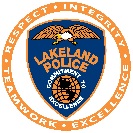 Florida Crime Prevention Lifetime Achievement AwardNominee:  Cindy Sharp, Community Services Unit SupervisorCity of Lakeland Police Department Community Services DivisionSubmitted:  June 27, 2017Cindy Sharp has served the Lakeland Police Department and the Lakeland Community since October of 1996.  She served as a part time neighborhood watch coordinator from October of 1996 to December of 1996. In December of 1996, Cindy was promoted to a Crime Prevention Practitioner on a Full Time/Temporary Status.  In June of 1997, Cindy was promoted to a Crime Prevention Practitioner Full Time/Permanent Status.   She has actively held the Florida Crime Prevention Practitioner Designation since 1997.  In 1999, Cindy has held the Crime Prevention Through Environmental Design Designation since 1999 and the Elderly Services Designation since 2009.  Cind7 was promoted to Supervisor of the Community Services Unit in 2014. Her primary role requires her to train and educate Community Services Unit team, neighborhood watch groups, develop crime prevention programs and serve as a liaison to the City of Lakeland concentrating on grassroots organizations and neighborhood associations.  Outstanding Accomplishments:  In addition to her general duties as a Supervisor, Cindy has been integral in fostering partnerships with faith-based institutions and in developing a training program “Safety and Security for Houses of Worship”.  She also fosters partnerships with businesses, the Lakeland community and civic groups to educate and improve public safety in Lakeland.  Cindy has been very instrumental in developing the “City Watch”, “Active Shooter” and “Workplace Violence” programs that are custom designed to fit the needs of the Lakeland Business Community.  Through the diligence of Mrs. Sharp, she made a personal commitment to increase the number of events each year by developing stronger relationships in distressed neighborhoods that have experienced an increase in drug and gang violence.  Her efforts helped to almost double the number of events in 2016 to 62 sites and 80 neighborhood groups.  She coordinated the largest National Night Out event in Lakeland’s history in one of these distressed communities.  More than 1,500 people were in attendance and partnering organizations included: five local restaurants, Home Depot, The Dream Center of Lakeland, five neighborhood associations, city departments, churches, civic organization and many other groups.  These partners volunteer and donated door prizes to help offset the cost to the police department.  This event received television and newspaper attention as it was tied to an anti-crime initiative she also assisted with.  Cindy works closely with City of Lakeland Risk Management and Safety Offices in providing CPTED Assessments of all City owned property.  She has provided CPTED Assessments for the faith based organizations throughout Lakeland along with many of the Business and Neighborhood Communities throughout her career as a CPTED Specialist.  In her career as a Crime Prevention Practitioner she has served in all quadrants of the City of Lakeland with special assignments in the Southeast and Northwest Quadrant.As a civilian employee, Cindy takes her responsibility very serious and goes over and beyond her call of duty.  She prides herself in the relationships she builds within the community.  Additional duties include:Conducts training and education sessions on crime prevention and community safety programs.Serving the elderly community of Lakeland by assisting in providing resources and services.Assist with the annual Police Academy for civilians Utilizes and implements concepts of Crime Prevention through Environmental Design (CPTED)Responds to public inquires on current and emerging crime prevention related topicsNeighborhood Association LiaisonAbility to solicit supplementary funding for programs and projects; strong background in fundraisingAssist with the coordination of Anti-crime rallies and marchesCoordinates annual National Night Out activitiesMaintains close liaison with both police and civilian environmentsWorks cooperatively and effectively with community organizations, businesses and faith based groupsAttends and Presents at public safety conferences and summitsStrong experience in working with various levels of government agencies, business and committees.It is my honor to nominate Mrs. Cindy Sharp for this most prestigious award.  She has demonstrated many attributes that follow standards set by the Florida Crime Prevention Association, such as her dedication to the field of crime prevention and her commitment to serving the citizens of Lakeland.  Mrs. Sharp has risen above her expectations in her assignment.Please feel free to contact me if you need additional information regarding this nomination.  I can be reached at (863) 834-6908 or Michael.Moran@Lakelandgov.net.Lt. Mike Moran Officer In Charge/Community Services SectionLakeland Police Department